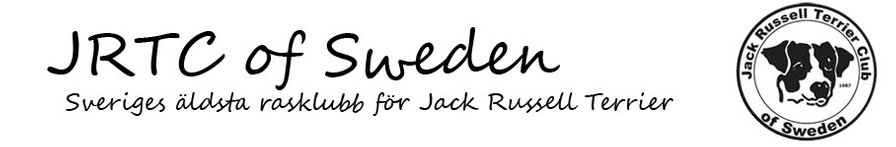 Anordnar utställningar den 19 - 20 juni 2021 i LindesbergPlats: Danshyttan 241, 711 96 StoråDomare: Lördag: Annelie NilssonSöndag Sarah NilssonInsläppet börjar kl: 9.30 för alla hundar.Unghundar och valpar har företräde.Utställningen startar kl 10:00.Utställningsavgifter: Valp, unghund & öppenklass 200kr.Anmälan på plats: 250 kr.Övriga klasser och Barn med hund & Juniorhandling: 50 kr. Utställningsavgift kommer INTE betalas tillbaka om utställaren eller hundarna uteblir. Anmälan SKA återföljas av betalning, SENAST 5 dagar efter sista anmälningsdagen ska betalningen finnas på klubbens konto. Anmälan efter sista anmälningsdagen medför en EXTRA KOSTNAD på 50 kr/hund. Detta gäller både medlemmar och icke medlemmar. För mer info och anmälan: Britta Trofast 073-815 36 40, Britta@jrtc.seVI KOMMER INTE ATT KUNNA ERBJUDA FÖRSÄLNING AV FIKA ELLER LUNCH PGA RESTRIKTIONERNA! TA MED DET NI VILL ÄTA OCH FIKA PÅ DÅ USTÄLLNINGSPLATSEN LIGGER EN BIT FRÅN AFFÄRER!ANMÄLAN: SENAST DEN 12 juni 2021!HJÄRTLIGT VÄLKOMNA!